Министерство науки и высшего образования Российской Федерациифедеральное государственное бюджетное образовательное учреждениевысшего образования«Курганский государственный университет»(ФГБОУ ВО «КГУ»)		УТВЕРЖДАЮ		Ректор 		 ___________   / Н.В. Дубив /		«26» января_ 2024 г.Фонд оценочных средствПД.03 ОбществознаниеСпециальность среднего профессионального образования40.02.04 ЮриспруденцияКвалификация: ЮристФорма обученияОчная Курган  2024Разработчик: старший преподаватель кафедры«Частное и публичное право»                                                       И.В. ГригоренкоУтверждено на заседании предметно-цикловой комиссии общеобразовательных дисциплин «18» января 2024 года, протокол № 1.Согласовано:Начальник управленияобразовательной деятельности					И.В. Григоренко1. Паспорт Фонда оценочных средствФонд оценочных средств (далее ФОС) предназначен для контроля и оценки образовательных достижений обучающихся, освоивших программу дисциплины ПД.03 Обществознание основной профессиональной образовательной программы подготовки специалистов среднего звена в соответствии с ФГОС СПО по специальности 40.02.04 Юриспруденция в части достижения личностных результатов, сформированности регулятивных, познавательных, коммуникативных учебных действий, а также метапредметных и предметных результатов обучения.ФОС представляет собой комплект заданий для проведения текущего контроля успеваемости и промежуточной аттестации по дисциплине ПД.03 Обществознание по специальности 40.02.04 Юриспруденция.ФОС включает контрольные материалы и рекомендации для проведения промежуточной аттестации в форме экзамена.2. Контрольно-оценочные средства для входного контроляобучающегосяНе предусмотрен.3. Контрольно-оценочные средства для текущегоконтроля обучающегося (по видам контроля)3.1 Устный опросТекущий контроль проводится в форме устного опроса во время проведения лекционного занятия с целью оценки знаний по теме.ВведениеПеречень вопросов для устного опроса:Обществознание как учебный курс.Социальные науки.Специфика объекта их изучения.Актуальность изучения обществознания при освоении профессий СПО и специальностей СПО.Тема 1.1. Природа человека, врожденные и приобретенные качестваПеречень вопросов для устного опроса:Человек, индивид, личность.Философские представления о социальных качествах человека.Деятельность и мышление. Виды деятельности. Человек в учебной и трудовой деятельности.Основные виды профессиональной деятельности. Творчество.Мировоззрение.Основные особенности научного мышления.Потребности, способности и интересы.Многообразие мира общения.Проблемы межличностного общения в молодежной среде.Толерантность.Межличностные конфликты.Причины и истоки агрессивного поведения.Мировоззрение. Типы мировоззрения.Тема 1.2. Общество как сложная системаПеречень вопросов для устного опроса:Представление об обществе как сложной динамичной системе. Подсистемы и элементы общества.Эволюция и революция как формы социального изменения.Понятие общественного прогресса.Смысл и цель истории.Цивилизация и формация.Основные институты общества, их функции.Современные войны, их опасность для человечества.Терроризм как важнейшая угроза современной цивилизации.Социальные и гуманитарные аспекты глобальных проблем.Общество и природа.Тема 2.1. Духовная культура личности и общества.Перечень вопросов для устного опроса:Понятие о культуре. Духовная культура личности и общества, ее значение в общественной жизни.Взаимодействие и взаимосвязь различных культур. Культура общения, труда, учебы, поведения в обществе.Этикет. Государственные гарантии свободы доступа к культурным ценностям.Тема 2.2. Наука и образование в современном миреПеречень вопросов для устного опроса:Наука. Естественные и социально-гуманитарные науки.Образование как способ передачи знаний и опыта.Роль образования в жизни современного человека и общества.Система образования в Российской Федерации.Государственные гарантии в получении образования.Дополнительные образовательные услуги, порядок их предоставления.Роль образования в жизни современного человека и общества.Тема 2.3. Мораль, искусство и религия как элементы духовной культурыПеречень вопросов для устного опроса:Мораль. Основные принципы и нормы морали.Тема 3.1. Социальная структура и социальная стратификация общества.Перечень вопросов для устного опроса:Социальная стратификация и мобильность. Социальный статус и роль.Этнические общности. Межнациональные отношения, этносоциальные конфликты, пути их разрешения.Конституционные принципы (основы) национальной политики в РФ.Тема 3.2. Нации и межнациональные отношения.Перечень вопросов для устного опроса:Политический процесс.Политическая система.Политическое участие.Государство, его функции.Типология политических режимов.Тема 4.1. Государство в политической системеПеречень вопросов для устного опроса:Политический процесс. Политическая система. Политическое участие. Государство, его функции.Типология политических режимов.Тема 4.2. Власть и общество.Перечень вопросов для устного опроса:Понятие власти.Органы государственной власти РФ.Гражданское общество и правовое государство.Тема 5.2. Конституция РФПеречень вопросов для устного опроса:Местное самоуправление. Основные конституционные права и обязанности граждан в России.Тема 5.3. Гражданское правоПеречень вопросов для устного опроса:Организационно-правовые формы и правовой режим предпринимательской деятельности.Имущественные и неимущественные права.Тема 5.4. Трудовое право и трудовые правоотношения.Перечень вопросов для устного опроса:Трудовой договор: понятие и виды, порядок заключения и расторжения.Правовое регулирование трудовой деятельности несовершеннолетних.Коллективный договор.Тема 5.5. Основы административного и уголовного праваПеречень вопросов для устного опроса:Преступление как наиболее опасное противоправное деяние. Состав преступления. Уголовная ответственность. Особенности уголовной ответственности несовершеннолетних.Тема 6.1. Понятие экономики.Перечень вопросов для устного опроса:Типы экономических систем: традиционная, централизованная и рыночная. Формы собственности. Правоотношения собственности.Тема 6.2. Рыночный механизм. Рыночное равновесие.Перечень вопросов для устного опроса:Рыночное равновесие.Основные черты возникновения конкуренции. Позитивные и негативные черты конкуренции. Основные рыночные структуры: совершенная и несовершенная конкуренция. Характерные черты разных типов конкуренции.Тема 6.3. Национальная экономикаПеречень вопросов для устного опроса:Государственный бюджет.Государственный долг. Основы налоговой политики государства. Понятие ВВП и его структура. Три метода расчета ВВП. Экономический рост и развитие. Факторы интенсивного экономического роста. Экономические циклы.Критерии оценки устного опроса:– «отлично» выставляется обучающемуся, если он глубоко и прочно усвоил программный материал, исчерпывающе, последовательно, четко и логически стройно его излагает, умеет тесно увязывать теорию с практикой, свободно справляется с задачами, вопросами и другими видами применения знаний, причем не затрудняется с ответом при видоизменении заданий, использует в ответе материал разнообразных литературных источников;–  «хорошо» выставляется обучающемуся, если: он твердо знает материал, грамотно и по существу излагает его, не допускает существенных неточностей в ответе на вопрос, правильно применяет теоретические положения при решении практических вопросов и задач, владеет необходимыми навыками и приемами их выполнения;– «удовлетворительно» выставляется обучающемуся, если: он имеет знания только основного материала, но не усвоил его деталей, допускает неточности, недостаточно правильные формулировки, нарушения логической последовательности в изложении программного материала, испытывает затруднения при выполнении практических заданий;– «неудовлетворительно» выставляется обучающемуся, если: он не знает значительной части программного материала, допускает существенные ошибки, неуверенно, несвязно излагает его, с большими затруднениями выполняет практические задания.3.2 ТестированиеТема 6.2. Рыночный механизм. Рыночное равновесие.Типовой вариант теста1. Соперничество, борьба за достижение лучших результатов в каком-либо деле1) экономика2) конкуренция3) альтернативная стоимость4) потребление2. Желание и возможность потребителя купить конкретный товар в конкретное время и в конкретном месте1) потребность2) цена3) необходимость4) спрос3. Верны ли суждения о рыночном равновесии? А. Если цена будет выше равновесной, то продавцы не станут ее понижать. Б. Рыночное равновесие — это идеальная ситуация на рынке.1) верно только А 2) верно только Б 3) верны оба суждения 4) оба суждения неверны 4. Верны ли суждения о рынке? А. Рынок воздействует на все сферы экономики. Б. Рынок направляет ресурсы на производство необходимых для общества товаров и услуг. 1) верно только А 2) верно только Б 3) верны оба суждения 4) оба суждения неверны В1.5. Что из перечисленного является условием успешного функционирования рынка? 1) частная собственность на средства производства 2) конкуренция 3) государственное планирование 4) постоянный рост цен 5) свободное ценообразование 6) установление цен государством6. Что является двигателем рыночной экономики? 1) конкуренция 2) спрос 3) предложение 4) рыночное равновесие 7. Желание и возможность продавцов продать конкретный товар в конкретном месте и в конкретное время 1) спрос 2) предложение 3) равновесие 4) потребность 8. Верны ли суждения о рыночной цене? А. Рыночная цена устанавливается государством. Б. На рыночную цену может влиять только производитель товара.1) верно только А 2) верно только Б 3) верны оба суждения 4) оба суждения неверны 9. Верны ли суждения о «невидимой руке» рынка? А. «Невидимая рука» рынка направляет желания отдельных производителей на общее благо. Б. «Невидимая рука» рынка — это желание продать товары и услуги как можно дешевле. 1) верно только А 2) верно только Б 3) верны оба суждения 4) оба суждения неверны 10. Что из перечисленного способствует повышению спроса?1) рост цен2) задержка заработной платы3) ожидание роста цен4) рекламная кампания5) расширение ассортимента товаров6) экономический кризисЭталоны ответов:Критерии оценки тестирования (тестирование проводится в письменной форме):4. Контрольно-оценочные средства самостоятельной работы обучающегося4.1 Контроль самостоятельной (внеаудиторной работы) осуществляется в виде оценки докладов.Тема 1.2. Общество как сложная системаСамостоятельная работа №1. Подготовьте доклад на тему: «Влияние смены технологических укладов на общество»Тема 5.2. Конституция РФСамостоятельная работа № 2. Подготовьте доклад на тему: «История конституции РФ»Тема 6.1. Понятие экономики.Самостоятельная работа № 3. Подготовьте доклад на тему: «Цифровая экономика»Критерии оценки докладов:– «отлично» выставляется обучающемуся, если в полном объеме раскрыта тема, грамотно и логически стройно изложен материал при ответе, приведены примеры для иллюстрации материала, объяснены причинно-следственные связи, использована визуализация доклада;– «хорошо» выставляется обучающемуся, если: в достаточном объеме раскрыта тема, грамотно и структурировано изложен материал при ответе, приведены некоторые примеры для иллюстрации материала, объяснены причинно-следственные связи, использована визуализация доклада;– «удовлетворительно» выставляется обучающемуся, если: раскрыта тема, имеются несущественные ошибки, не структурировано изложен материал при ответе, нет примеров для иллюстрации материала, не верно изложены причинно-следственные связи, не использована визуализация доклада;– «неудовлетворительно» выставляется обучающемуся, если: наличие существенных (грубых) ошибок в ответе, демонстрация частичных знаний по теме, отсутствие ответа.5. Контрольно-оценочные средства промежуточноЙаттестации обучающихся5.1 Формой проведения оценочной процедуры является экзамен, который проводится в форме тестирования.Типовой вариант тестаИтоговый тест состоит из 16 заданий. Ответом к заданиям № 1-2 является слово (словосочетание), к заданиям №3-16 последовательность цифр.1. Запишите слово, пропущенное в таблице.2. Найдите понятие, которое является обобщающим для всех остальных понятий представленного ниже ряда. Запишите это слово (словосочетание).Меры пресеченияЛичное поручительствоЗалогДомашний арестПодписка о невыезде и надлежащем поведении3. Ниже приведен ряд терминов. Все они, за исключением двух, относятся к признакам любого государства Найдите два термина, «выпадающих» из общего ряда, и запишите в ответ цифры, под которыми они указаны.1) наличие аппарата власти и управления2) легальное право на применение насилия3) суверенитет4) монопольное право издавать законы5) плюрализм6) парламентаризм4. Найдите в приведенном списке общественные явления. Запишите цифры, под которыми они указаны:1) возникновение государства 2) формирование наций3) генетическая предрасположенность к отдельным заболеваниям4) чувственное восприятие мира5) развитие рынка5. Найдите в приведенном списке основные признаки мировых религий, и запишите цифры, под которыми они указаны1) большое число последователей во всем мире2) проповедуют равенство всех людей3) вера в достоверность и истинность явлений, принимаемых без доказательств4) основа религиозной жизни отдельных наций5) стремятся согласовать жизнь с религиозными нормами6) носят надэтнический характер, выходя за пределы наций и государств6. Укажите в приведенном перечне основные функции коммерческого банка, и запишите цифры, под которыми они указаны.1) Эмиссия денег2) Выпуск ценных бумаг3) Осуществление кредитных операций4) Установление официального курса национальной валюты5) Прием вкладов от граждан и юридических лиц7. Найдите в приведенном ниже списке примеры, иллюстрирующие экстенсивные факторы экономического роста.1) расширение таксомоторного парка2) повышение квалификации работников здравоохранения3) создание автоматизированной системы обработки телефонных вызовов4) внедрение энергосберегающих технологий5) введение в строй дополнительной сборочной линии на заводе6) увеличение добычи нефти8. В городе N сотовую связь предоставляет только одна компания. Выберите из приведённого ниже списка характеристики данного рынка и запишите цифры, под которыми они указаны.1) рынок средств производства2) монополия3) местный рынок4) рынок услуг5) олигополистический рынок 6) фондовый рынок9. Установите соответствие между признаками и типами экономических систем: к каждой позиции, данной в первом столбце, подберите соответствующую позицию из второго столбца.10. На графике изображена ситуация на рынке элитарной недвижимости: линия предложения S переместилась в новое положение S1. Это перемещение может быть связано прежде всего с (со)? (На графике по вер тикали — цена товара, по горизонтали — количество товара.)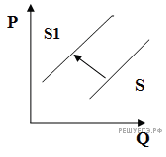 1) Существенным ростом доходов населения2) Возрастанием требований заказчика к строительству жилья бизнес- класса3) Снижением цен на строительные материалы4) Увеличением налогов на строительство домов5) Предоставлением субсидий на покупку жилья военнослужащим11. На рисунке отражена ситуация на рынке яхт и яхтенного оборудования: линия спроса D переместилась в новое положение Dl (Р — цена товара, Q — величина спроса товара). Чем, в первую очередь, может быть вызвано такое изменение спроса?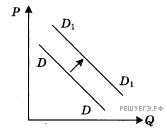 1) Появление новых производителей яхт и яхтенного оборудования2) Снижение пошлин на ввоз импортных яхт3) Предложение яхт новых моделей4) Рост доходов покупателей яхт5) Легкость приобретения в связи с расширением возможностей покупок яхт в Интернет- магазинах12. Установите соответствие между политическим режимом и его признаками: к каждой позиции, данной в первом столбце, подберите соответствующую позицию из второго столбца.13. Что из перечисленного относится к конституционным обязанностям граждан РФ? Запишите цифры, под которыми указаны конституционные обязанности.1) указание своей национальности2) сохранение исторического и культурного наследия3) участие в выборах органов власти4) уплата налогов5) свободное распоряжение своими способностями к труду6) пользование родным языком14. Установите соответствие между проступками и видами юридической ответственности. К каждой позиции, данной в первом столбце, подберите соответствующую позицию из второго столбца.15. В районном суде рассматривается иск гражданки М. об установлении отцовства гражданина К. в отношении её несовершеннолетнего сына. Найдите в приведённом списке термины, которые могут быть использованы при характеристике судебного разбирательства по этому делу, и запи- шите цифры, под которыми они указаны.1) уголовный процесс2) гражданский процесс3) истец4) подсудимый5) потерпевший6) ответчик16. Прочитайте приведенный ниже текст, в котором пропущен ряд слов. Выберите из предлагаемого списка слова, которые необходимо вставить на место пропусков.«Политическая культура как тип отношений индивида, группы, общества включает в себя три уровня ориентации к различным __________________ (А). Первый уровень отношения выражен в представлениях граждан о лидерах, элитах, институтах и ценностях, определяющих их поведение. Когда политическая система легитимна и способна эффективно реагировать на__________________ (Б), граждане считают себя обязанными следо вать властным велениям её институтов.Второй уровень ориентации составляет отношение к проводимому политическому курсу: совпадают ли __________________ (В) с вашими ожиданиями и каковы ваши представления о собственной роли в политике?Ответ на вопрос, какая система управления лучше справляется с существующими проблемами и вызовами, и составляет со держание ожиданий государственной политики. При этом__________________ (Г) граждан в политику может быть различной — активные участники, граждане, которые пассивно подчиняются власти, люди, исключённые из политики.Третий уровень – это отношение к__________________ (Д) проводимой политики, где главным критерием оценки деятельности правительства выступают гарантии __________________ (Е) и рост благосостояния населения.»Слова в списке даны в именительном падеже. Каждое слово (словосочетание) может быть использовано только один раз. Выбирайте последовательно одно слово за другим, мысленно заполняя каждый пропуск. Обратите внимание на то, что в списке слов больше, чем вам потребуется для заполнения пропусков.Список терминов:Эталоны ответовКритерии оцениванияЗадания №1-3 оцениваются 1 баллом. Задание считается выполненным верно, если ответ записан в той форме, которая указана в инструкции по выполнению задания.Правильное выполнение заданий №4-16 оценивается 2 баллами. Эти задания оцениваются следующим образом: полное правильное выполнение задания – 2 балла; выполнение задания с одной ошибкой (одной неверно указанной, в том числе лишней, цифрой наряду со всеми верными цифрами) ИЛИ неполное выполнение задания (отсутствие одной необходимой цифры) – 1 балл; неверное выполнение задания (при указании двух или более ошибочных цифр) – 0 баллов.Перевод баллов в 5-балльную систему оцениванияКонтролируемые темы дисциплиныНаименование оценочного средстваНаименование оценочного средстваКонтролируемые темы дисциплинытекущийконтрольконтроль самостоятельной работыВведениеустный опросРаздел 1. Человек и обществоТема 1.1. Природа человека, врожденные и приобретенные качествапрактическое занятие № 1-2,устный опросТема 1.2. Общество как сложная системапрактическое занятие № 3-4,устный опросдокладРаздел 2. Духовная культура человека и обществаТема 2.1. Духовная культура личности и общества.практическое занятие № 5,устный опросТема 2.2. Наука и образование в современном мирепрактическое занятие № 6,устный опросТема 2.3. Мораль, искусство и религия как элементы духовной культурыпрактическое занятие № 7,устный опросРаздел 3. Социальная сфераТема 3.1. Социальная структура и социальная стратификация общества.практическое занятие № 8,устный опросТема 3.2. Нации и межнациональные отношения.практическое занятие № 9,устный опросРаздел 4. ПолитикаТема 4.1. Государство в политической системепрактическое занятие № 10,устный опросТема 4.2. Власть и общество.практическое занятие № 11-12,устный опросРаздел 5. ПравоТема 5.1. Понятие права. Его формы и структура.практическое занятие № 13-14Тема 5.2. Конституция РФпрактическое занятие № 15,устный опросдокладТема 5.3. Гражданское правопрактическое занятие № 16,устный опросТема 5.4. Трудовое право и трудовые правоотношения.практическое занятие № 17,устный опросТема 5.5. Основы административного и уголовного правапрактическое занятие № 18,устный опросРаздел 6. ЭкономикаТема 6.1. Понятие экономики.практическое занятие № 19,устный опросдокладТема 6.2. Рыночный механизм. Рыночное равновесие.практическое занятие № 20,устный опрос, тестированиеТема 6.3. Национальная экономикапрактическое занятие № 21,устный опросТема 6.4. Понятие производства.практическое занятие № 22Тема 6.5. Рынок труда и безработицапрактическое занятие № 23,устный опрос№ вопроса12345678910Ответ24231251241345ОценкаКритерии«Отлично»выставляется обучающемуся, если получено более 85 % правильныхответов«Хорошо»выставляется обучающемуся, если получено от 66 до 85 % правильныхответов«Удовлетворительно»выставляется обучающемуся, если получено от 51 до 65 % правильныхответов«Неудовлетворительно»выставляется обучающемуся, если получено менее 50 % правильныхответовНАЗВАНИЕПРИЗНАКИПравящиеПартии, обладающие большинством в представительных органах власти и реализующие свою программу в политических решениях…Партии, критикующие политику правительства и предлагающие альтернативные политические решения и реформыПРИЗНАКИТИПЫ ЭКОНОМИЧЕСКИХ СИСТЕМА) конкуренция производителейБ) централизованное распределениеВ) директивное ценообразованиеГ) свобода предпринимательстваД) саморегуляция спроса и предложения1) рыночная2) команднаяПРИМЕРЫТИПЫ ИЗБИРАТЕЛЬНЫХ СИСТЕМА) По выборам депутатов в парламент формируется единый национальный избирательный округ.Б) Голосование проводится за кандидатов, представленных списками от политических партий.В) Кандидаты выдвигаются в одномандатных округах.Г) Победитель в каждом округе определяется по большинству набранных голосов.Д) Как правило, вводится избирательный барьер для прохождения партий в парламент.Е) Избиратели голосуют прежде всего за личности кандидатов.1) мажоритарная2) пропорциональнаяПРАВООТНОШЕНИЯОТРАСЛИ ПРАВАA)заключена сделкаБ) приняты поправки в федеральный законB) подписан коллективный договорГ) гражданин вступил в права наследникаД) президент подписал указ о помиловании1) гражданское право2) государственное право3) трудовое право1) действия правительства 2) методы 3) политический конфликт4) изменение потребностей5) общество6) личная безопасность7) включённость8) политические объекты9) результаты№ заданияОтвет1.Оппозиционные2.Меры пресечения3.564.1255.1266.357.1568.2349.1221110.2411.4512.22112113.2414.1231215.23616.841796Отметка по пятибалльной шкале«2»«3»«4»«5»Общий балл0-1415-2021-2627-29